（様式１）一般社団法人Medical Excellence JAPAN　御中平成３１年度　国際ヘルスケア拠点構築促進事業
（医療拠点化促進実証調査事業）にかかる補助事業　二次公募申請書（様式２）平成３１年度国際ヘルスケア拠点構築促進事業（医療拠点化促進実証調査事業）二次公募提案書Ａ．本年度事業で実施を計画している事業内容（サマリー、100文字以内）Ｂ．事業を考えるに至った背景・目的・効果Ｃ．事業内容Ｃ－１．事業の詳細・事業スキームＣ－２．事業における強み・訴求ポイント（市場規模や技術の優位性等）Ｃ－３．事業に向けて、これまで実施してきた調査・活動の実績、相手国機関(医療機関や政府等)との関係構築状況Ｄ．本年度事業における活動内容Ｄ－１．本年度事業で解決すべき課題・達成すべき目標Ｄ－２．本年度事業における実施内容Ｄ－３．予算（予算額書）　※様式３をご作成ください。　※本年度事業で実施する実施項目ごとに人件費、事業費、委託費の積算を別添のエクセルファイルに作成をお願いします。複数の実施項目がある場合には、実施項目毎に記述してください。計上可能な経費科目は、公募要領に記載されている「対象となる経費」をご確認ください。Ｄ－４．本年度事業の実施がもたらす日本企業や業界への裨益・効果、社会や経済にもたらす波及効果Ｄ－５．本年度事業の実施体制Ｅ．スケジュールと収支計画Ｅ－１．事業開始(拠点開設)までのスケジュールＥ－２．事業開始(拠点開設)までの収支計画Ｅ－３．事業開始（拠点開設）後の収支計画（５年間）及び収入の積算根拠Ｆ．具体的成果物Ｇ．特記事項Ｇ－１．重複応募・重複事業参画の制限Ｇ－２．その他（様式４－１－１）※代表団体又は代表企業の概要について、所定の事項を記入してください。代表団体の概要（１）（様式４－１－２）代表団体の概要（２）※「繰越利益」に関して、財団法人等、損益科目が上記科目に該当しない法人は、（　）内の数字を記載してください。（様式４－２）※コンソーシアムの概要について、所定の事項を記入してください。コンソーシアム概要（様式４－３）※事業責任者、総括事業執行者、副総括事業執行者について、所定の事項を記入してください。事業責任者・統括事業執行者・副総括事業執行者　経歴書（様式４－４）※補助事業の交付申請手続き、経費管理等を総括する事務管理責任者について、所定の事項をご記入下さい。事務管理責任者経歴書※総括事業執行者、副総括事業執行者、事務管理責任者の代理として、本補助事業にかかわる諸連絡に対応する窓口担当者を置く場合は、以下に記載してください。連絡窓口担当者は原則として代表団体に属する１名とします。（事業の実施担当者等、本補助事業の内容や事務手続き等を十分理解して対応できる方を置いてください。）（様式４－５－１）※参加団体の概要（１）及び（２）をご記入ください。参加団体の概要（１）（様式４－５－２）参加団体の概要（２）※「繰越利益」に関して、財団法人等、損益科目が上記科目に該当しない法人は、（　）内の数字を記載してください。（様式５）※申請受理票は、申請書を受理したことを証明する書類です。本様式に代表団体名、代表者役職・氏名、コンソーシアム名を記入の上、応募書類と一緒にご提出ください。※本票については、ＭＥＪから申請団体に返送します。※なお、同封の返信用封筒に記載する返信先は、副総括事業執行者、事務管理責任者又は連絡窓口担当者のいずれでも構いません。申　請　受　理　票　　年　　月　　日申請者
　　代表団体名　　　　　　　　　　　　　　　　　　　　　　　　　　　　　　　　　　　代表者役職・氏名　　　　　　　　　　　　　　　　　　　　　　　　　　　　　殿　　コンソーシアム名　　　　　　　　　　　　　　　　　　　　　　　　　　　　　　一般社団法人Medical Excellence JAPAN平成３１年度国際ヘルスケア拠点構築促進事業（医療拠点化促進実証調査事業）の公募に関する応募書類を受領いたしました。受付番号事業類型と取組内容（〇を付ける）※公募要領Ⅱ ２．に沿って選択してください事業類型と取組内容（〇を付ける）※公募要領Ⅱ ２．に沿って選択してください事業類型と取組内容（〇を付ける）※公募要領Ⅱ ２．に沿って選択してください医療【ａ】医療【ｂ】医療【ｂ】医療【ｂ】医療【ｂ】事業類型と取組内容（〇を付ける）※公募要領Ⅱ ２．に沿って選択してください事業類型と取組内容（〇を付ける）※公募要領Ⅱ ２．に沿って選択してください事業類型と取組内容（〇を付ける）※公募要領Ⅱ ２．に沿って選択してください介護その他（ヘルスケア）その他（ヘルスケア）その他（ヘルスケア）その他（ヘルスケア）対象国・地域対象国・地域対象国・地域コンソーシアム名※補助事業を遂行するコンソーシアムの名称を記入してください。コンソーシアム名※補助事業を遂行するコンソーシアムの名称を記入してください。コンソーシアム名※補助事業を遂行するコンソーシアムの名称を記入してください。事業名※補助事業実施のための事業名を記入してください。事業名※補助事業実施のための事業名を記入してください。事業名※補助事業実施のための事業名を記入してください。代表団体企業・団体名企業・団体名代表団体代表者役職・氏名代表者役職・氏名代表者印（または署名）代表者印（または署名）代表団体所　在　地所　在　地〒〒〒〒〒代表団体団体類型(〇を付ける)団体類型(〇を付ける)大企業（補助率１／２）大企業（補助率１／２）大企業（補助率１／２）中小企業（補助率２／３）中小企業（補助率２／３）代表団体事業者区分(〇を付ける)事業者区分(〇を付ける)消費税課税事業者消費税課税事業者消費税課税事業者消費税免税事業者消費税免税事業者代表団体総括事業執行者氏名（ふりがな）代表団体総括事業執行者所属部署名代表団体総括事業執行者役　　　職代表団体総括事業執行者所　在　地〒〒〒〒〒代表団体総括事業執行者電話番号（代表・直通）代表団体総括事業執行者ＦＡＸ番号代表団体総括事業執行者Ｅ－ｍａｉｌ本公募提案書における用語説明：・事業：構築を目指す拠点やビジネスの将来像、最終的に目指している活動・本年度事業：本年度の補助事業（医療拠点化促進実証調査事業）で実施する活動※本年度事業で実施する事業の内容を100字以内で簡潔にご説明ください。※現地の医療・介護・ヘルスケアの状況、事業構築を考えるに至った経緯や背景などをご記載ください。※事業の目的と現地に及ぼす効果をご記載ください。【事業の詳細説明】【事業スキーム】※事業スキームは下記の記入例に沿った形でご記載ください。スキーム図上の機関名・事業者名は可能な限り具体的な名前でご記載ください。また機関・事業者の概要と期待する役割について簡単にご説明ください。（記入例）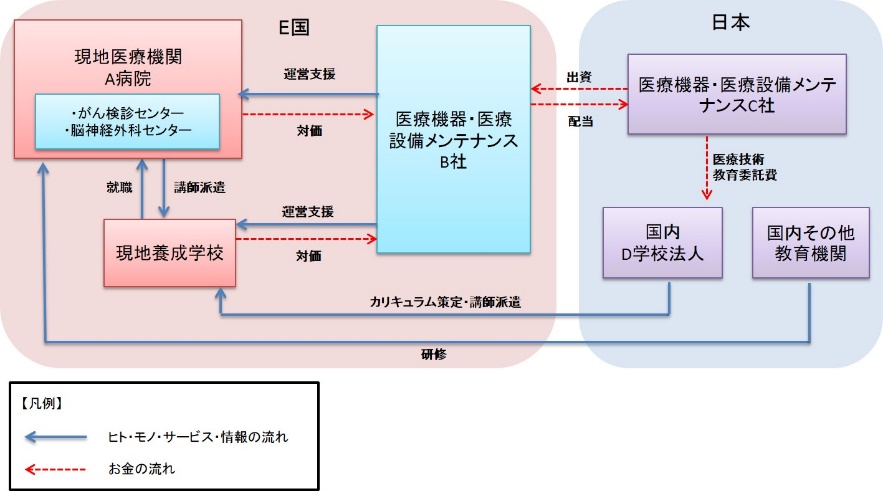 ※提供するサービスや機器、活動の強みについてご記載ください。※どのような活動をこれまでにしてきたかをその成果も含めご記載ください。※相手国における関連制度の調査について、コンソーシアム内でのこれまでの取組実績等があればご記載ください。※拠点構築に向けての課題（＝本年度の実証調査事業で解決すべき課題）をご記載ください。※本年度補助事業のなかでの実施項目（活動内容）を箇条書きで記載ください。※実施項目（活動内容）ごとに、その活動の目的・目標、対象者、活動期間、期待される効果などをご記載ください。※対象国の医療・介護等の各種制度に関する調査は補助事業の対象外です（なお、ＭＥＪと協議の上追加調査の必要性がある場合は対象とすることがあります）。関係事業者関係事業者関係事業者実施内容・役割コンソーシアム代表団体コンソーシアム委託先コンソーシアム委託先コンソーシアム委託先コンソーシアム委託先コンソーシアム委託先協力団体協力団体協力団体協力団体協力団体協力団体協力団体協力団体※既にコンソーシアムや協力団体との提携等の契約関係があれば記入してください。※既にコンソーシアムや協力団体との提携等の契約関係があれば記入してください。※既にコンソーシアムや協力団体との提携等の契約関係があれば記入してください。※既にコンソーシアムや協力団体との提携等の契約関係があれば記入してください。※事業開始までのスケジュールをご記入ください。【事業開始予定時期】【事業開始までのスケジュール表】※事業開始までの収支計画をご記入ください。※収支計画表は記入例を参考に作成してください。※開始まで（５年程度を想定）の収支計画、資金調達方法等についてご説明ください。【収支計画の概要】【収支計画表】（記入例）※将来構築する事業における収支計画をご説明ください（開始後５年程度を想定）。※収入の部については想定する対象、地域設定の考え方、価格等の考え方・根拠を明記ください。【開始後の収支計画】（記入例）【収入の部における計算の説明・根拠】※本補助事業では事業報告書を提出いただいております。その事業報告書の目次の構成をご記載ください（記載例）第１章　事業概要１－１．背景・目的・効果１－２．事業の詳細・スキーム１－３．体制・スケジュール第２章　現地医療又は介護の現状と課題２－１．現地医療又は介護の現状２－２．課題と必要とされる取組第３章　事業実施内容３－１．取組内容と成果第４章　まとめ４－１．事業成果４－２．課題４－３．今後の展開及び３～５年の収支見込み※経済産業省又は他省庁等に係る類似性の高い事業を過去に実施している、現在実施中又は予定している場合、今回提案するプロジェクトとの役割分担や仕分けをご説明ください。※本補助事業の実施にあたり特筆すべき事項があれば記入してください。団体名団体名代表者氏名代表者氏名URLURLhttp://http://http://http://本社住所本社住所〒〒〒〒〒〒〒〒〒設 立 年 月設 立 年 月西暦　　　年　　月西暦　　　年　　月西暦　　　年　　月資本金資本金資本金資本金円円従 業 員 数従 業 員 数人人人団体・企業の沿革：団体・企業の沿革：団体・企業の沿革：団体・企業の沿革：団体・企業の沿革：団体・企業の沿革：団体・企業の沿革：団体・企業の沿革：団体・企業の沿革：団体・企業の沿革：団体・企業の沿革：主要役員（非常勤は役職の前に○印を記す）氏　    名氏　    名年令役職名役職名役職名役職名担当部門担当部門学 歴 ・ 略 歴主要役員（非常勤は役職の前に○印を記す）歳主要役員（非常勤は役職の前に○印を記す） 歳主要役員（非常勤は役職の前に○印を記す） 歳主要役員（非常勤は役職の前に○印を記す） 歳主要役員（非常勤は役職の前に○印を記す） 歳主要役員（非常勤は役職の前に○印を記す） 歳主　要　株　主株　　主　　名株　　主　　名株　　主　　名持株数持株数持株数持株数構成比（％）構成比（％）貴社との関係主　要　株　主％％主　要　株　主％％主　要　株　主％％主　要　株　主％％主　要　株　主％％主　要　株　主％％関 連 企 業関 連 企 業関 連 企 業関 連 企 業関 連 企 業関 連 企 業主要外注先又は仕入先主要外注先又は仕入先主要外注先又は仕入先主要外注先又は仕入先主要外注先又は仕入先　　　　　　期項目前々期末/　期前期末/　期今期末（見込み）/　期従業員数（人）売上高（当期収入合計：円）経常利益（当期収入合計－当期支出合計：円）当期利益（円）減価償却費（円）繰越利益（時期繰越収益差額：円）研究開発費（円）名　　　称代表者氏名設立趣旨設立年月西暦 　　　年　　　月参加団体・企業・地方公共団体数参加団体等の名称参加団体等の名称参加団体等の名称参加団体等の名称参加団体等の名称事業構築・実施に係るコンソーシアム外連携・協力団体等の名称事業構築・実施に係るコンソーシアム外連携・協力団体等の名称事業構築・実施に係るコンソーシアム外連携・協力団体等の名称事業構築・実施に係るコンソーシアム外連携・協力団体等の名称事業構築・実施に係るコンソーシアム外連携・協力団体等の名称事業責任者事業責任者事業責任者氏名年齢歳①所属・役職名①所属・役職名①所属・役職名①所属・役職名①所属・役職名①所属・役職名①所属・役職名①所属・役職名①所属・役職名②連絡先e-mail②連絡先TELFAX③職歴・経歴③職歴・経歴③職歴・経歴③職歴・経歴③職歴・経歴③職歴・経歴③職歴・経歴③職歴・経歴③職歴・経歴総括事業執行者総括事業執行者総括事業執行者氏名年齢歳①所属・役職名①所属・役職名①所属・役職名①所属・役職名①所属・役職名①所属・役職名①所属・役職名①所属・役職名①所属・役職名②連絡先e-mail②連絡先TELFAX③職歴・経歴③職歴・経歴③職歴・経歴③職歴・経歴③職歴・経歴③職歴・経歴③職歴・経歴③職歴・経歴③職歴・経歴④総括事業執行者が行っている現在の業務と本補助事業への専従度合い（おおよその費やす時間割合）④総括事業執行者が行っている現在の業務と本補助事業への専従度合い（おおよその費やす時間割合）④総括事業執行者が行っている現在の業務と本補助事業への専従度合い（おおよその費やす時間割合）④総括事業執行者が行っている現在の業務と本補助事業への専従度合い（おおよその費やす時間割合）④総括事業執行者が行っている現在の業務と本補助事業への専従度合い（おおよその費やす時間割合）④総括事業執行者が行っている現在の業務と本補助事業への専従度合い（おおよその費やす時間割合）④総括事業執行者が行っている現在の業務と本補助事業への専従度合い（おおよその費やす時間割合）④総括事業執行者が行っている現在の業務と本補助事業への専従度合い（おおよその費やす時間割合）④総括事業執行者が行っている現在の業務と本補助事業への専従度合い（おおよその費やす時間割合）副総括事業執行者副総括事業執行者副総括事業執行者氏名年齢歳①所属・役職名①所属・役職名①所属・役職名①所属・役職名①所属・役職名①所属・役職名①所属・役職名①所属・役職名①所属・役職名②連絡先e-mail②連絡先TELFAX③職歴・経歴③職歴・経歴③職歴・経歴③職歴・経歴③職歴・経歴③職歴・経歴③職歴・経歴③職歴・経歴③職歴・経歴④副総括事業執行者が行っている現在の業務と本補助事業への専従度合い（おおよその費やす時間割合）④副総括事業執行者が行っている現在の業務と本補助事業への専従度合い（おおよその費やす時間割合）④副総括事業執行者が行っている現在の業務と本補助事業への専従度合い（おおよその費やす時間割合）④副総括事業執行者が行っている現在の業務と本補助事業への専従度合い（おおよその費やす時間割合）④副総括事業執行者が行っている現在の業務と本補助事業への専従度合い（おおよその費やす時間割合）④副総括事業執行者が行っている現在の業務と本補助事業への専従度合い（おおよその費やす時間割合）④副総括事業執行者が行っている現在の業務と本補助事業への専従度合い（おおよその費やす時間割合）④副総括事業執行者が行っている現在の業務と本補助事業への専従度合い（おおよその費やす時間割合）④副総括事業執行者が行っている現在の業務と本補助事業への専従度合い（おおよその費やす時間割合）事務管理責任者事務管理責任者事務管理責任者氏名年齢歳①所属・役職名①所属・役職名①所属・役職名①所属・役職名①所属・役職名①所属・役職名①所属・役職名①所属・役職名①所属・役職名②連絡先e-mail②連絡先TELFAX③職歴・経歴③職歴・経歴③職歴・経歴③職歴・経歴③職歴・経歴③職歴・経歴③職歴・経歴③職歴・経歴③職歴・経歴④事務管理責任者が行っている現在の業務と本補助事業への専従度合い（おおよその費やす時間割合）④事務管理責任者が行っている現在の業務と本補助事業への専従度合い（おおよその費やす時間割合）④事務管理責任者が行っている現在の業務と本補助事業への専従度合い（おおよその費やす時間割合）④事務管理責任者が行っている現在の業務と本補助事業への専従度合い（おおよその費やす時間割合）④事務管理責任者が行っている現在の業務と本補助事業への専従度合い（おおよその費やす時間割合）④事務管理責任者が行っている現在の業務と本補助事業への専従度合い（おおよその費やす時間割合）④事務管理責任者が行っている現在の業務と本補助事業への専従度合い（おおよその費やす時間割合）④事務管理責任者が行っている現在の業務と本補助事業への専従度合い（おおよその費やす時間割合）④事務管理責任者が行っている現在の業務と本補助事業への専従度合い（おおよその費やす時間割合）連絡窓口担当者連絡窓口担当者連絡窓口担当者氏名年齢歳①所属・役職名①所属・役職名①所属・役職名①所属・役職名①所属・役職名①所属・役職名①所属・役職名①所属・役職名①所属・役職名②連絡先e-mail②連絡先TELFAX③現在の業務と本補助事業への専従度合い（おおよその費やす時間割合）③現在の業務と本補助事業への専従度合い（おおよその費やす時間割合）③現在の業務と本補助事業への専従度合い（おおよその費やす時間割合）③現在の業務と本補助事業への専従度合い（おおよその費やす時間割合）③現在の業務と本補助事業への専従度合い（おおよその費やす時間割合）③現在の業務と本補助事業への専従度合い（おおよその費やす時間割合）③現在の業務と本補助事業への専従度合い（おおよその費やす時間割合）③現在の業務と本補助事業への専従度合い（おおよその費やす時間割合）③現在の業務と本補助事業への専従度合い（おおよその費やす時間割合）団体名団体名代表者氏名代表者氏名URLURLhttp://http://http://http://本社住所本社住所〒〒〒〒〒〒〒〒〒設 立 年 月設 立 年 月西暦　　　　年　　月西暦　　　　年　　月西暦　　　　年　　月資本金資本金資本金資本金円円従  業  員  数従  業  員  数人人人団体・企業の沿革：団体・企業の沿革：団体・企業の沿革：団体・企業の沿革：団体・企業の沿革：団体・企業の沿革：団体・企業の沿革：団体・企業の沿革：団体・企業の沿革：団体・企業の沿革：団体・企業の沿革：主要役員（非常勤は役職の前に○印を記す）氏　    名氏　    名年令役職名役職名役職名役職名担当部門担当部門学 歴 ・ 略 歴主要役員（非常勤は役職の前に○印を記す）歳主要役員（非常勤は役職の前に○印を記す） 歳主要役員（非常勤は役職の前に○印を記す） 歳主要役員（非常勤は役職の前に○印を記す） 歳主要役員（非常勤は役職の前に○印を記す） 歳主要役員（非常勤は役職の前に○印を記す） 歳主　要　株　主株　　主　　名株　　主　　名株　　主　　名持株数持株数持株数持株数構成比（％）構成比（％）貴社との関係主　要　株　主％％主　要　株　主％％主　要　株　主％％主　要　株　主％％主　要　株　主％％主　要　株　主％％関 連 企 業関 連 企 業関 連 企 業関 連 企 業関 連 企 業関 連 企 業主要外注先又は仕入先主要外注先又は仕入先主要外注先又は仕入先主要外注先又は仕入先主要外注先又は仕入先　　　　　　期項目前々期末/　期前期末/　期今期末（見込み）/　期従業員数（人）売上高（当期収入合計：円）経常利益（当期収入合計－当期支出合計：円）当期利益（円）減価償却費（円）繰越利益（時期繰越収益差額：円）研究開発費（円）